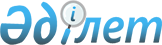 Сайлау учаскелерін құру туралы
					
			Күшін жойған
			
			
		
					Ақмола облысы Еңбекшілдер ауданы әкімінің 2015 жылғы 12 қазандағы № 11 шешімі. Ақмола облысының Әділет департаментінде 2015 жылғы 13 қарашада № 5047 болып тіркелді. Күші жойылды - Ақмола облысы Біржан сал ауданы әкімінің 2018 жылғы 29 қарашадағы № 8 шешімімен
      Ескерту. Күші жойылды - Ақмола облысы Біржан сал ауданы әкімінің 29.11.2018 № 8 (арнайы жарияланған күннен қолданысқа енгізіледі) шешімімен.

      РҚАО-ның ескертпесі.

      Құжаттың мәтінінде түпнұсқаның пунктуациясы мен орфографиясы сақталған.
      "Қазақстан Республикасындағы сайлау туралы" 1995 жылғы 28 қыркүйектегі Қазақстан Республикасы Конституциялық Заңының 23 бабына және Қазақстан Республикасының 2001 жылғы 23 қаңтардағы "Қазақстан Республикасындағы жергілікті мемлекеттік басқару және өзін-өзі басқару туралы" Заңына сәйкес аудан әкімі ШЕШІМ ЕТТІ:
      1. Еңбекшілдер ауданы аумағында сайлау учаскелері қосымшаға сәйкес құрылсын.
      2. Еңбекшілдер ауданы әкімінің 2014 жылғы 11 мамырдағы "Сайлау учаскелерін құру туралы" № 5 (нормативтік құқықтық актілерді тіркеудің мемлекеттік тізілімінде № 4218 болып тіркелген, Еңбекшілдер аудандық 2014 жылдың 13 маусымында "Жаңа дәуір - Сельская Новь" газетінде № 63 және № 64 жарияланған) шешімінің күші жойылды деп танылсын.
      3. Осы шешімнің орындалуын қадағалау аудан әкімі аппаратының басшысы А.Қ.Аутеновке жүктелсін.
      4. Осы шешім Ақмола облысының әділет Департаментінде мемлекеттік тіркеуден өткен күннен бастап күшіне енеді және арнайы жарияланған күннен қолданысқа енгізіледі.
      "КЕЛІСІЛДІ"
      "12" 10 2015 жыл Еңбекшілдер ауданының аумағындағы сайлау учаскелері
      Ескерту. Қосымшаға өзгеріс енгізілді - Ақмола облысы Еңбекшілдер ауданы әкімінің 27.06.2017 № 4 (арнайы жарияланған күннен қолданысқа енгізіледі) шешімімен.
      № 330 сайлау учаскесі
      Орналасқан орны: Құдықағаш ауылы, Еңбекшілдер ауданы білім бөлімінің "Рамазан Елебаев атындағы Құдықағаш орта мектебі" мемлекеттік мекемесінің ғимараты Шәріпов көшесі, 20 құрылыс, телефон 8 (71639) 2-08-87.
      Шекарасы: Құдықағаш ауылы.
      № 331 сайлау учаскесі
      Орналасқан орны: Краснофлот ауылы, "Краснофлот негізгі мектебі" мемлекеттік мекемесінің ғимараты Мектеп көшесі, 26 құрылыс, телефон 8 (71639) 2-33-08.
      Шекарасы: Краснофлот ауылы.
      № 332 сайлау учаскесі
      Орналасқан орны: Заурал ауылы, Еңбекшілдер ауданы білім бөлімінің "Заурал негізгі мектебі" мемлекеттік мекемесінің ғимараты Болашақ көшесі, 19 құрылыс, телефон 8 (71639) 2-63-24.
      Шекарасы: Заурал ауылы.
      № 333 сайлау учаскесі
      Орналасқан орны: Яблоновка ауылы, "Яблоновка негізгі мектебі" мемлекеттік мекемесінің ғимараты Аталық көшесі, 13 құрылыс, телефон 8 (71639) 3-02-77.
      Шекарасы: Яблоновка ауылы.
      № 334 сайлау учаскесі
      Орналасқан орны: Макинка ауылы, "Макинск орта мектебі" мемлекеттік мекемесінің ғимараты Валерий Чкалов көшесі, 65 құрылыс, телефон 8 (71639) 2-81-44.
      Шекарасы: Макинка ауылы, Киров көшесі 3, 5, 7, 8, 9, 11, 12, 13, 14, 17, 18, 19, 20, 22, 25, 26, 27, 28, 28 а/1, 28 а/2, 29, 29 б/1, 29 б/2, 30, 31, 31 а/1, 31 а/2, 32, 34, 35, 36, 37, 38, 39,40, 41, 42, 43, 44, 45, 46, 47, 48, 49, 51, 52, 54, 55, 57, 58, 59, 59 а, 60, 61, 62, 65, 66, 67, 69, 70, 71, 72, 72 а, 73, 75, 76, 77, 78, 79 а, 81, 82, 83, 84, 85, 86, 87, 88, 93, 94, 95, 96, 98, 99, 100, 102, 104, 105, 106, 107, 108, 109, 110, 112, 114, 115, 116, 117, 117 а, 118, 119, 120, 121, 123, 124, 125, 126, 126 а, 127, 128, 131, 131 а, 132, 133, 134, 136, 138, 140, 140 а, 141, 142, 143, 144, 146, 148, 149, 151, 153, 154, 155, 156, 159, 161, 162, 163, 165, 166, 167, 169, 171, 173, 175, 177, 181;
      Чкалов көшесі 2, 8, 9, 10, 11, 13, 14, 15, 16, 18, 19, 21, 24, 26, 28, 29, 30, 31, 32, 35, 37, 38, 40, 41, 45, 46, 47, 48, 50, 51, 52, 54, 55, 56, 59, 60, 61, 62, 63, 65 а/1, 65 а/2, 66, 67, 69, 70, 71, 72, 73, 74, 76, 77, 78, 79, 80, 81, 83, 85, 86, 87, 89, 91, 93, 94, 95, 96, 97, 98, 99, 100, 101, 102, 103, 104, 105, 107, 108, 109, 112, 113, 114, 116, 118, 119, 120, 121, 123, 124, 125, 126, 126 а, 127, 129, 131, 135, 136, 140, 141, 142, 143, 144, 145, 146, 146 а, 147, 148, 150, 151, 153, 155, 156, 157, 158, 162, 166, 167, 168, 169, 172/1, 172/2, 174;
      Н.Моисеенко көшесі 13, 17, 19, 20, 22, 24, 25, 25 а, 26, 27 а, 29, 30, 31, 32, 34, 35, 36, 38, 39, 41, 42, 43, 44, 47, 48, 49, 52, 53, 54, 55, 56, 57, 58, 59, 60, 61, 62, 63, 64, 65, 66, 66 а, 67, 68, 71, 74, 75, 78, 79, 80, 81, 84, 85, 86, 87, 88, 90, 93, 94, 96, 108, 116, 117, 118, 119, 120, 121, 122, 123, 124, 126, 127, 128, 129, 130, 131, 132, 133, 136, 137, 138, 139, 140, 142, 143, 144, 145, 148, 150, 151, 154, 156, 160, 162, 164, 168, 170;
      Н.Головня атындағы көшесі 1, 2, 3, 4, 5, 6, 7, 8;
      Целинная көшесі 2, 3, 16, 16 а, 18, 19, 21, 22, 24;
      Лесная көшесі 1, 2, 3, 3 а, 4, 5, 6, 7, 8, 9, 10, 11, 12, 13, 14, 15, 19;
      Тимирязев көшесі 2, 3, 4, 5, 6, 7, 9, 10, 12, 13, 15, 17 а, 17 б, 18, 19, 21, 22, 23, 24;
      Заречная көшесі 1, 2, 3, 5, 7, 9, 10, 11, 12, 13, 15, 17, 19, 20, 21, 23, 25, 27, 29, 31, 33, 34, 36, 37, 38, 39, 41;
      Свердлов атындағы көшесі 1, 2, 3, 4, 6, 6 а, 7, 8, 9, 10, 11, 12, 14, 15, 16, 18, 20, 21, 22, 23, 25.
      № 335 сайлау учаскесі
      Орналасқан орны: Бұланды ауылы "Бұланды орта мектебі" мемлекеттік мекемесінің ғимараты Бауыржан Момышұлы көшесі, 28 құрылыс, телефон 8 (71639) 2-07-61.
      Шекарасы: Бұланды ауылы, Қарағай ауылы.
      № 336 сайлау учаскесі
      Орналасқан орны: Мақпал ауылы, "Мақпал негізгі мектебі" мемлекеттік мекемесінің ғимараты Қарағайлы көшесі, 15 құрылыс, телефон 8 (71639) 2-07-41.
      Шекарасы: Мақпал ауылы.
      № 337 сайлау учаскесі
      Орналасқан орны: Қоғам ауылы, Еңбекшілдер ауданы білім бөлімінің "Шаймерден Қосшығұлов атындағы Қоғам орта мектебі" мемлекеттік мекемесінің ғимараты Ыбырай Алтынсарин көшесі, 1 құрылыс, телефон 8 (71639) 2-02-15.
      Шекарасы: Қоғам ауылы.
      № 338 сайлау учаскесі
      Орналасқан орны: Мамай ауылы, "Мамай орта мектебі" мемлекеттік мекемесінің ғимараты Шоқан Уәлиханов көшесі, 11 құрылыс, телефон 8 (71639) 2-47-89.
      Шекарасы: Мамай ауылы.
      № 339 сайлау учаскесі
      Орналасқан орны: Невский ауылы, "Невский орта мектебі" мемлекеттік мекемесінің ғимараты Мектеп көшесі, 1 құрылыс, телефон 8 (71639) 3-02-72.
      Шекарасы: Невский ауылы.
      № 340 сайлау учаскесі
      Орналасқан орны: Андықожа батыр ауылы, "Донской орта мектебі" мемлекеттік мекемесінің ғимараты Мектеп көшесі, 1 құрылыс, телефон 8 (71639) 2-72-74.
      Шекарасы: Андықожа батыр ауылы.
      № 341 сайлау учаскесі
      Орналасқан орны: Үлгі ауылы, "Казгородок орта мектебі" мемлекеттік мекемесінің ғимараты Кәрібжан Кәрімов көшесі, 6 құрылыс, телефон 8 (71639) 2-52-00.
      Шекарасы: Үлгі ауылы.
      № 342 сайлау учаскесі
      Орналасқан орны: Карловка ауылы, "Карловка толық емес орта мектебі" мемлекеттік мекемесінің ғимараты Приозерная көшесі, 5 құрылыс, телефон 8 (71639) 2-04-22.
      Шекарасы: Карловка ауылы, Трамбовка ауылы.
      № 344 сайлау учаскесі
      Орналасқан орны: Ұйымшыл ауылы, "Ұйымшыл толық емес орта мектебі" мемлекеттік мекемесінің ғимараты Базарбек көшесі, 22 құрылыс, телефон 8 (71639) 3-02-78.
      Шекарасы: Ұйымшыл ауылы.
      № 345 сайлау учаскесі
      Орналасқан орны: Қызылұйым ауылы, "Қызылұйым толық емес орта мектебі" мемлекеттік мекемесінің ғимараты Орталық көшесі, 8 құрылыс, телефон 8 (71639) 3-02-76.
      Шекарасы: Қызылұйым ауылы.
      № 346 сайлау учаскесі
      Орналасқан орны: Пригорхоз ауылы, Темнобор орманшылық мемлекеттік мекемесінің ғимараты, "Бурабай мемлекеттік ұлттық табиғи саябағы" Қызылту көшесі, 2 құрылыс, телефон 8 (71639) 3-02-15.
      Шекарасы: Пригорхоз ауылы.
      № 347 сайлау учаскесі
      Орналасқан орны: Жөкей ауылы, "Жөкей бастауыш мектебі" мемлекеттік мекемесінің ғимараты Лесная көшесі, 8 құрылыс, телефон 8 (71639) 3-02-84.
      Шекарасы: Жөкей ауылы.
      № 348 сайлау учаскесі
      Орналасқан орны: Кеңащы ауылы, "Кеңащы орта мектебі" мемлекеттік мекемесінің ғимараты Ақан Сері көшесі, 33 құрылыс, телефон 8 (71639) 3-02-48.
      Шекарасы: Кеңащы ауылы.
      № 349 сайлау учаскесі
      Орналасқан орны: Степняк қаласы, "Оқу-өндірістік комбинаты" мемлекеттік мекемесінің ғимараты Симов-Гирей көшесі, 24 құрылыс, телефон 8 (71639) 2-12-29.
      Шекаралары: Сейфуллин көшесі 1, 2, 3, 4, 5, 6, 7, 8, 10, 11, 12, 13, 14, 15, 16, 17, 18, 19, 20, 21, 22, 23, 24, 25, 26, 27, 28, 29, 30, 31, 32, 33, 35;
      Біржан сал көшесі 1, 5, 7, 9, 10, 11, 12, 13, 14, 15, 16, 17, 18, 19, 20, 22, 24, 26, 28, 29, 30, 32, 39, 43, 45, 47, 49, 50, 51, 53, 54, 55, 56, 57, 58, 59, 60, 61, 63, 65, 67, 69, 73, 75, 77, 79, 80, 82, 84, 86, 87, 88, 89, 91, 93, 95, 97, 98, 99, 100, 101, 102, 103, 104, 105, 106, 107, 108, 109, 110, 111, 112, 113, 114, 115, 116, 118, 119, 120, 121, 122, 124, 126, 128, 130, 132, 134, 136, 138;
      Е.Ибрагимов көшесі 3, 4, 5, 6, 7, 8, 9, 10, 11, 13;
      Симов-Гирея көшесі 3, 4, 6, 8, 9, 10, 13, 15, 16, 18, 21, 22, 23, 28 а, 29, 31, 32, 33, 34, 36, 38, 39, 40, 41, 42, 43, 45, 47, 49, 50, 52, 53, 54, 55, 56, 56 а, 57, 58, 63, 64, 67, 68, 69, 70, 71, 73, 74, 75, 76, 79, 80, 81, 84;
      М.Жұмабаев көшесі 1, 3, 7, 8, 9, 10, 12, 13, 14, 15, 18, 19, 20, 21, 22, 24, 25, 28, 30, 36, 38, 40, 42, 44, 46;
      А. Жақыпов көшесі 2, 3, 6, 7, 8, 9, 10, 11, 12, 13, 14, 15, 16, 17, 18, 19, 21, 22, 23, 24, 25, 26, 27, 28, 29, 30, 31, 32, 33, 34, 35, 36, 37, 38, 39, 40, 41, 42, 43, 44, 45, 47, 49;
      Исмаилов көшесі 1, 2, 4, 6, 7, 8, 9, 11, 13, 14, 16, 17, 19.
      № 350 сайлау учаскесі
      Орналасқан орны: Степняк қаласы, "Спорт және дене шынықтыру бөлімі" мемлекеттік мекемесінің ғимараты Біржан сал көшесі, 81 құрылыс, телефон 8 (71639) 2-13-58.
      Шекаралары: А. Атнашев көшесі 1, 2, 4, 5, 6, 7, 8, 9, 10, 12, 14, 15, 16, 18, 19, 21, 22, 24, 25, 27, 29, 31;
      Ш.Қосшығұл көшесі - 1, 2, 4, 5, 6, 8, 13, 19, 21, 23, 25, 29;
      Некрасов көшесі 1, 12, 14, 15, 18, 20, 23, 25;
      Досов көшесі 2, 4, 5, 5 а, 5 б, 6, 7, 8, 8 а, 9, 10, 11, 12, 14, 15, 16, 17, 18, 20, 21, 22, 23, 24, 25, 26, 27, 28, 29, 30, 31, 32, 33, 34, 35, 37, 38, 39, 40, 41, 42, 43, 44, 47, 48, 49, 51, 52, 56, 58, 60, 64, 65, 66, 70, 71, 72, 74, 76, 78, 79, 80, 81, 83, 89, 91, 93, 95;
      Кенесары көшесі 1, 2, 8, 9, 10, 12, 13, 14, 15, 17, 18, 19, 21, 23, 28, 30, 31, 32, 36, 37, 38, 41, 44, 45, 46, 47, 50, 51, 53, 54, 55, 62, 65, 66, 69, 71, 75, 77, 83, 89, 95, 97, 99, 101, 102, 111, 113, 115, 117;
      Антаев көшесі 1, 2, 3, 4, 5, 6, 7, 8, 9, 10, 11, 12, 13, 14, 15, 17, 18, 20, 21;
      Омигов көшесі 1, 2, 3, 4, 5, 6, 7, 9, 10, 11, 12, 13, 15, 16, 18, 20, 24, 28, 30, 32, 34, 36;
      Наурызбай-батыр көшесі 2, 3, 6, 7, 10, 11, 13, 14, 15, 18, 19, 21, 22, 24, 26, 29, 30, 31, 33, 34, 35, 36, 37, 39, 40, 41, 42, 44, 47;
      Буденный көшесі 1, 2, 3, 5, 6, 9, 10, 11, 12, 14, 15, 16, 17, 18, 20, 21, 23, 24, 25, 27, 29, 31, 33, 35, 37, 39, 41, 43, 45, 47, 49, 55, 57, 63, 65, 67, 69, 71, 73;
      Дрыгач көшесі 1, 3, 4, 7, 8, 11, 12, 13, 14, 15, 16, 17, 18, 23, 24, 26, 27, 28, 29, 31, 32, 33, 34, 35, 37, 38, 39, 41, 43, 44, 45, 46, 47, 48, 50, 51, 52, 53, 56;
      Моисеенко көшесі 1, 2, 3, 4, 5, 6, 7, 8, 9, 10, 11, 12, 13, 14, 15, 16, 17, 18, 19, 20, 21, 24, 25, 26, 28, 29, 30, 31, 32, 33, 35, 36, 37, 38, 39, 40, 41;
      Жангелді көшесі 1, 2, 4, 8, 9, 10, 12, 14, 15, 16, 18, 19, 20, 21, 22, 23, 24, 25, 26, 27, 29, 30, 31, 32, 33, 34, 35, 36, 37, 38, 39, 40, 41, 42, 43, 44, 45, 46, 47, 48, 49, 50, 52, 56, 58, 60, 62, 64, 66, 68, 70.
      № 351 сайлау учаскесі
      Орналасқан орны: Степняк қаласы, Еңбекшілдер ауданы білім бөлімінің "Степняк қаласы № 1 орта мектебі" мемлекеттік мекемесінің ғимараты, Уәлихан көшесі, 24 құрылыс, телефон 8 (71639) 2-16-86.
      Шекаралары: Абылай хан көшесі 1, 2, 3, 4, 5, 7, 8, 9, 10, 13, 14, 15, 17;
      Рысқұлов көшесі 1, 2, 4, 5, 6, 7, 8, 9, 11, 12;
      В.Чапаев көшесі 1, 3, 4, 5, 6, 7, 8, 9, 10, 11, 12, 13, 14, 15, 16, 18, 20, 22, 24, 26, 27, 28, 31, 32, 33, 34, 35, 37, 38, 39, 40, 41, 45, 47, 48, 49, 50, 51, 52, 53, 54, 55, 57, 58, 60, 61, 63, 64, 65, 69, 73, 75, 77, 83;
      М.Ғабдуллин көшесі 1, 2, 6, 7, 8, 10, 12, 13, 14, 15, 16, 17, 18, 19, 20, 21, 24, 25, 26, 27, 29, 30, 31, 32, 33, 34, 35, 36, 38, 39, 40, 42, 43, 44, 46, 47;
      С.Нұрмағанов көшесі 1, 1 а, 2, 2 а, 3, 4, 7, 9, 10, 12, 13, 14, 16, 17, 18, 19, 24, 26;
      Амангелді көшесі 1, 2, 3, 4 а, 5, 6, 7, 8, 9, 11, 12, 13, 14, 16, 17, 19, 20, 21, 24, 28, 30, 32, 34, 38, 40, 44, 46;
      Сыздықов көшесі 1, 2, 3, 4, 5, 6, 7, 9, 10, 11, 12, 13, 14, 15, 16, 17, 18, 19, 21, 22, 23, 24, 24 а, 25, 26, 28, 28 а, 28 б, 29, 30, 31, 32, 35, 38, 39, 41, 42, 43, 44, 45, 46, 47, 48, 49, 50, 51, 52, 53, 54, 55, 57, 59, 63;
      Әбсәләм қажы көшесі 2, 3, 4, 5, 6, 7, 8, 9, 11, 12, 13, 15, 16, 17, 18, 19, 21, 22, 23, 24, 25, 26, 27, 28, 29, 30, 31, 32, 33, 34, 43, 45, 47;
      Ш.Уәлиханов көшесі 4, 4 а, 5, 7, 8, 9, 10, 11, 12, 13, 14, 15, 16, 17, 18, 19, 20, 21, 23, 24, 25, 26, 27, 28;
      К. Көшербаев көшесі 1, 2, 4, 5, 6, 7, 8, 9, 10, 12, 13, 14, 15, 16, 17, 18, 19, 20, 21, 22, 23, 25, 26, 29, 30, 31, 33, 34, 35, 36, 37, 39, 42, 43, 44, 45, 46, 47, 48, 49, 50, 51, 52, 53, 54, 55, 57, 58, 59, 61, 63.
      № 352 сайлау учаскесі
      Орналасқан орны: Степняк қаласы, "Енбек-Астык" жауапкершілігі шектеулі серіктестігінің ғимараты, Р. Елебаев көшесі, 2 құрылыс, телефон 8 (71639) 2-13-45.
      Шекаралары: Первомай көшесі 1, 2, 3, 4, 5, 6, 7, 8, 9, 11, 12, 13, 14, 15, 16, 17, 18, 19, 20, 21, 22, 23, 24, 25, 26, 27, 28, 29, 30, 32, 36, 38, 39, 42, 44, 45, 49, 53, 55, 57, 59, 61, 63;
      Абай көшесі 5, 6, 7, 9, 10, 11, 12, 16, 18, 22, 23, 24;
      Р.Елебаев көшесі 1, 3, 5, 6, 7, 8, 9, 10, 12, 13, 14, 15, 16, 18, 19, 20, 21, 22, 23, 24, 25, 26, 27, 28, 28а, 30, 31, 32, 33, 34, 36, 38, 40.
      № 353 сайлау учаскесі
      Орналасқан орны: Степняк қаласы, Ақмола облысының денсаулық сақтау басқармасының жанындағы "Еңбекшілдер аудандық орталық ауруханасы" шаруашылық жүргізу құқығындағы мемлекеттік коммуналдық кәсіпорнының ғимараты, Әбсәләм қажы көшесі, 34 құрылыс, телефон 8 (71639) 2-21-33.
      Шекаралары: С. Мұстафин көшесі 1, 2, 3, 4, 5, 6, 7, 8, 10, 13, 14, 15, 16, 17, 18, 19, 20, 21, 22, 23, 25, 28, 29, 30, 31, 32, 38, 39, 40, 41, 42, 46, 47, 48, 49, 56, 57, 58, 59, 61, 62, 64, 65, 66, 68.
      № 354 сайлау учаскесі
      Орналасқан орны: Уәлихан ауылы, "Уәлихан ауылдық округінің аппараты" мемлекеттік мекемесінің ғимараты Ленин көшесі, 2 құрылыс, телефон 8 (716-59) 2-07-20.
      Шекарасы: Уәлихан ауылы.
      № 355 сайлау учаскесі
      Орналасқан орны: Ақсу ауылы, "Советский негізгі мектебі" мемлекеттік мекемесінің ғимараты Желтоқсан көшесі, 7 құрылыс, телефон 8 (71659) 2-11-10.
      Шекарасы: Ақсу ауылы, Сапақ ауылы.
      № 357 сайлау учаскесі
      Орналасқан орны: Жаңалық ауылы, "Жаңалық толық емес орта мектебі" мемлекеттік мекемесінің ғимараты Бейбітшілік көшесі, 19 құрылыс, телефон 8 (71639) 2-65-03.
      Шекарасы: Жаңалық ауылы.
      № 358 сайлау учаскесі
      Орналасқан орны: Ақбұлақ ауылы, "Ақбұлақ бастауыш мектебі" мемлекеттік мекемесінің ғимараты Мектеп көшесі, 5 құрылыс, телефон 8 (71639) 3-02-75.
      Шекарасы: Ақбұлақ ауылы.
      № 359 сайлау учаскесі
      Орналасқан орны: Ақтас ауылы, "Трудовой бастауыш мектебі" мемлекеттік мекемесінің ғимараты Элеватор көшесі, 21 құрылыс, телефон 8 (71639) 3-12-53.
      Шекарасы: Ақтас ауылы.
      № 360 сайлау учаскесі
      Орналасқан орны: Еңбекшілдер ауылы, Еңбекшілдер аудандық мәдениет және тілдерді дамыту бөлімінің жанындағы "Біржан сал атындағы аудандық мәдениет үйі" коммуналдық қазыналық кәсіпорнының Еңбекшілдер ауылдық клуб ғимараты Орталық көшесі, 20 құрылыс, телефон 8 (71639) 3-12-43.
      Шекарасы: Еңбекшілдер ауылы.
      № 362 сайлау учаскесі
      Орналасқан орны: Алға ауылы, "Алға толық емес орта мектебі" мемлекеттік мекемесінің ғимараты Абылай хан көшесі, 11 құрылыс, телефон 8 (71659) 2-07-00.
      Шекарасы: Алға ауылы.
      № 363 сайлау учаскесі
      Орналасқан орны: Заозерный ауылы, "Заозерный негізгі мектебі" мемлекеттік мекемесінің ғимараты Микрорайон, 37 құрылыс, телефон 8 (71639) 2-55-60.
      Шекарасы: Заозерный ауылы.
      № 364 сайлау учаскесі
      Орналасқан орны: Макинка ауылы, Еңбекшілдер ауданы "Макинка қарттар және мүгедектер дәрігерлік-әлеуметтік мекемесі", коммуналдық мемлекеттік мекемесінің ғимараты, Ақмола облысының жұмыспен қамтуды және әлеуметтік бағдарламаларды үйлестіру басқармасы Санаторный көшесі, 10 құрылыс, телефон 8 (71639) 2-05-46.
      Шекаралары: Октябрь көшесі 4, 5, 6, 7, 8, 12, 14, 15, 16, 17, 18, 19, 21, 22, 23, 24, 27, 28, 30, 31, 32, 33, 34, 35, 36, 37, 38, 39, 40, 42, 43, 45, 47, 51, 53, 55, 57;
      Набережный көшесі 3, 4, 5, 6, 7, 8, 9, 10;
      Санаторный көшесі 1/1, 1/2, 2/1, 2/2, 3, 4, 5, 10;
      Свердлов көшесі 1 а.
      № 365 сайлау учаскесі
      Орналасқан орны: Қаратал ауылы, Еңбекшілдер ауданы білім бөлімінің "Қаратал негізгі мектебі" мемлекеттік мекемесінің ғимараты Мағжан Жұмабаев көшесі, 1 құрылыс, телефон 8 (71639) 2-09-28.
      Шекарасы: Қаратал ауылы.
      № 366 сайлау учаскесі
      Орналасқан орны: Аңғал батыр ауылы, Еңбекшілдер ауданы білім бөлімінің "Амангелді орта мектебі" мемлекеттік мекемесінің ғимараты Жамбыл көшесі, 8 құрылыс, телефон 8 (71639) 2-60-35.
      Шекарасы: Аңғал батыр ауылы.
      № 367 сайлау учаскесі
      Орналасқан орны: Баймырза ауылы, "Баймырза негізгі мектебі" мемлекеттік мекемесінің ғимараты Уәлихан көшесі, 22 құрылыс, телефон 8 (71639) 2-66-09.
      Шекарасы: Баймырза ауылы.
      № 368 сайлау учаскесі
      Орналасқан орны: Шошқалы ауылы, "Шошқалы негізгі мектебі" мемлекеттік мекемесінің ғимараты Бурабай көшесі, 12 құрылыс, телефон 8 (71639) 2-00-18.
      Шекарасы: Шошқалы ауылы.
      № 369 сайлау учаскесі
      Орналасқан орны: Бірсуат ауылы, "Бірсуат орта мектебі" мемлекеттік мекемесінің ғимараты Нұрмағанов көшесі, 9 құрылыс, телефон 8 (71639) 2-61-14.
      Шекарасы: Бірсуат ауылы.
      № 370 сайлау учаскесі
      Орналасқан орны: Сәуле ауылы, Ақан Сері көшесі, 2 Б құрылысы, Еңбекшілдер ауданы білім бөлімінің "Шәрәпи Әлжанов атындағы орта мектеп" мемлекеттік мекемесінің ғимараты, телефон 8 (71639) 2-34-74.
      Шекарасы: Сәуле ауылы.
					© 2012. Қазақстан Республикасы Әділет министрлігінің «Қазақстан Республикасының Заңнама және құқықтық ақпарат институты» ШЖҚ РМК
				
      Аудан әкімі

А.Қиықов

      Еңбекшілдер аудандық
сайлау комиссиясының
төрағасы

А.Овсянников
Еңбекшілдер ауданы әкімінің
2015 жылғы "12" 10
№ 11 шешіміне қосымша